Установка нового сертификата для работы ГИС РЭБ автоматическидля пользователей КС ОГВ!! Если не работают ресурсы ГИС РЭБ, в первую очередь необходимо перезагрузить компьютер, далее по инструкции!1. Открываем интернет браузер2. В адресной строке вводим адрес нужного нам ресурса (рис.1)- https://budget.admhmao.ru- https://lk-zakupki.admhmao.ruили другой.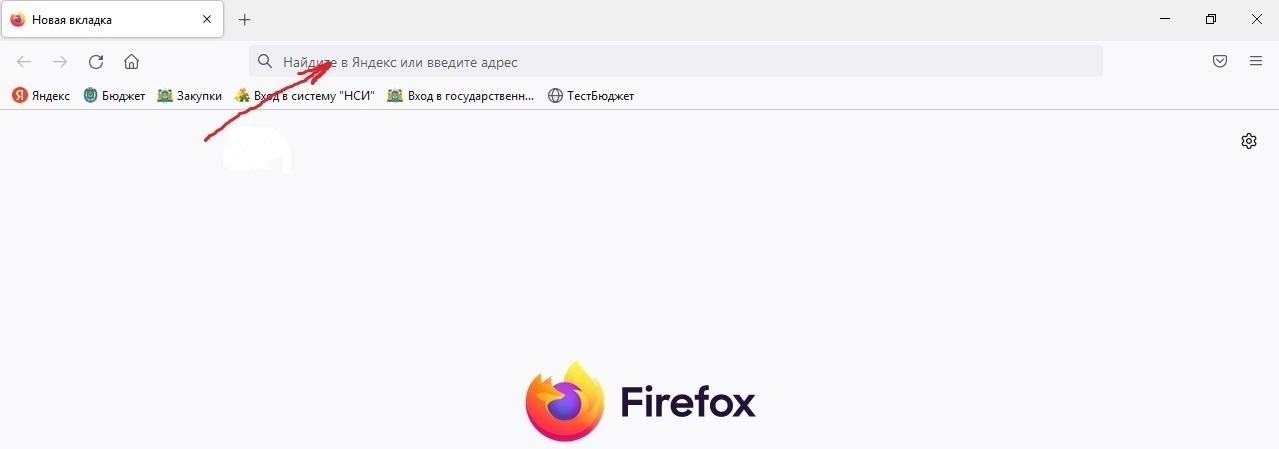 (рис.1)На нижней панели появится мигающий значок TLS клиента (рис.2).После его нажатия появится окно с оповещением (рис.3)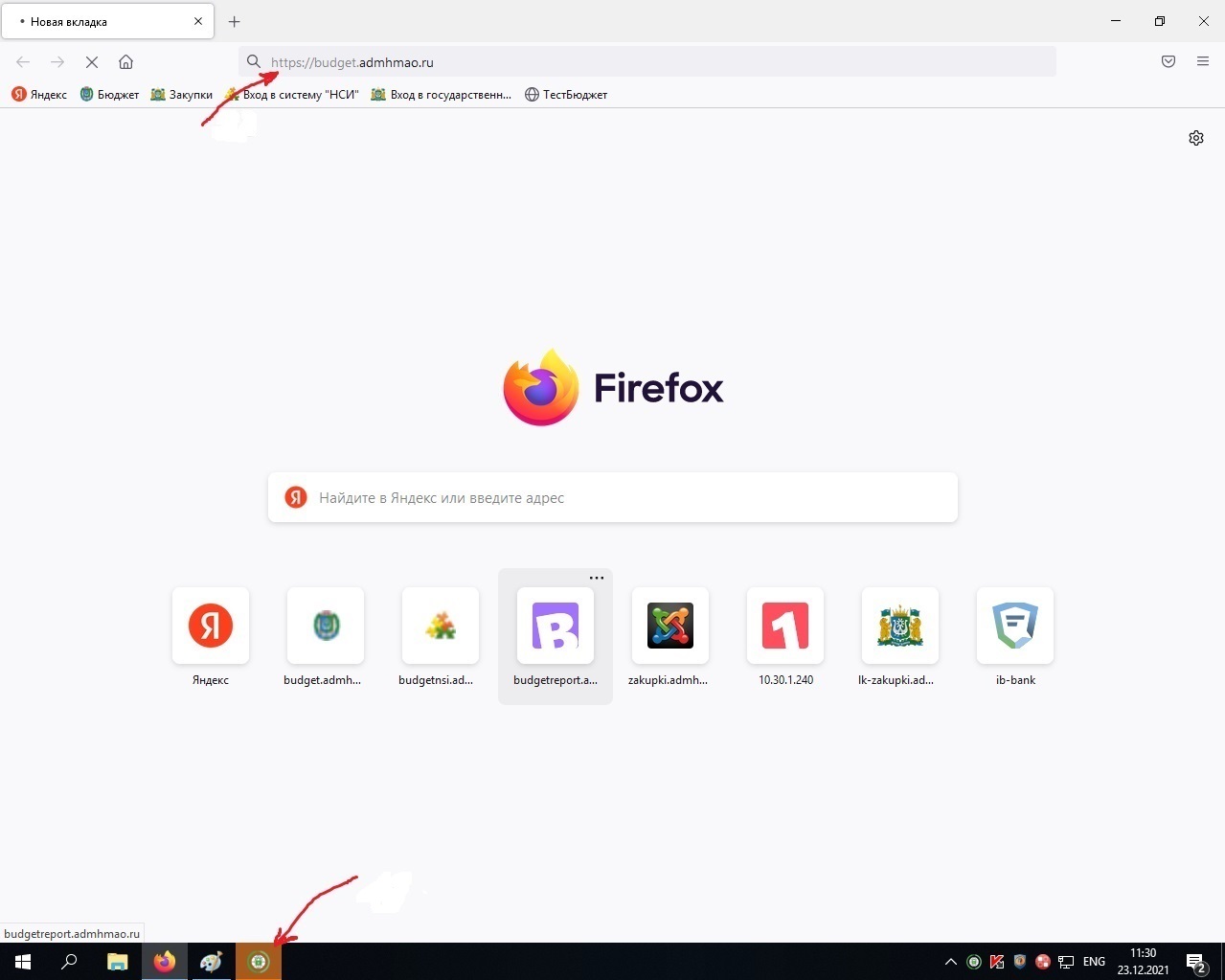 (рис.2)Нажимаем ОК (рис.3)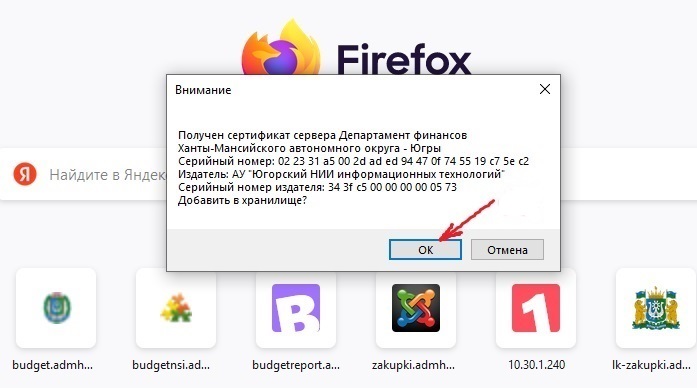 (рис.3)Должен загрузиться запрашиваемый вами сайт (рис.4)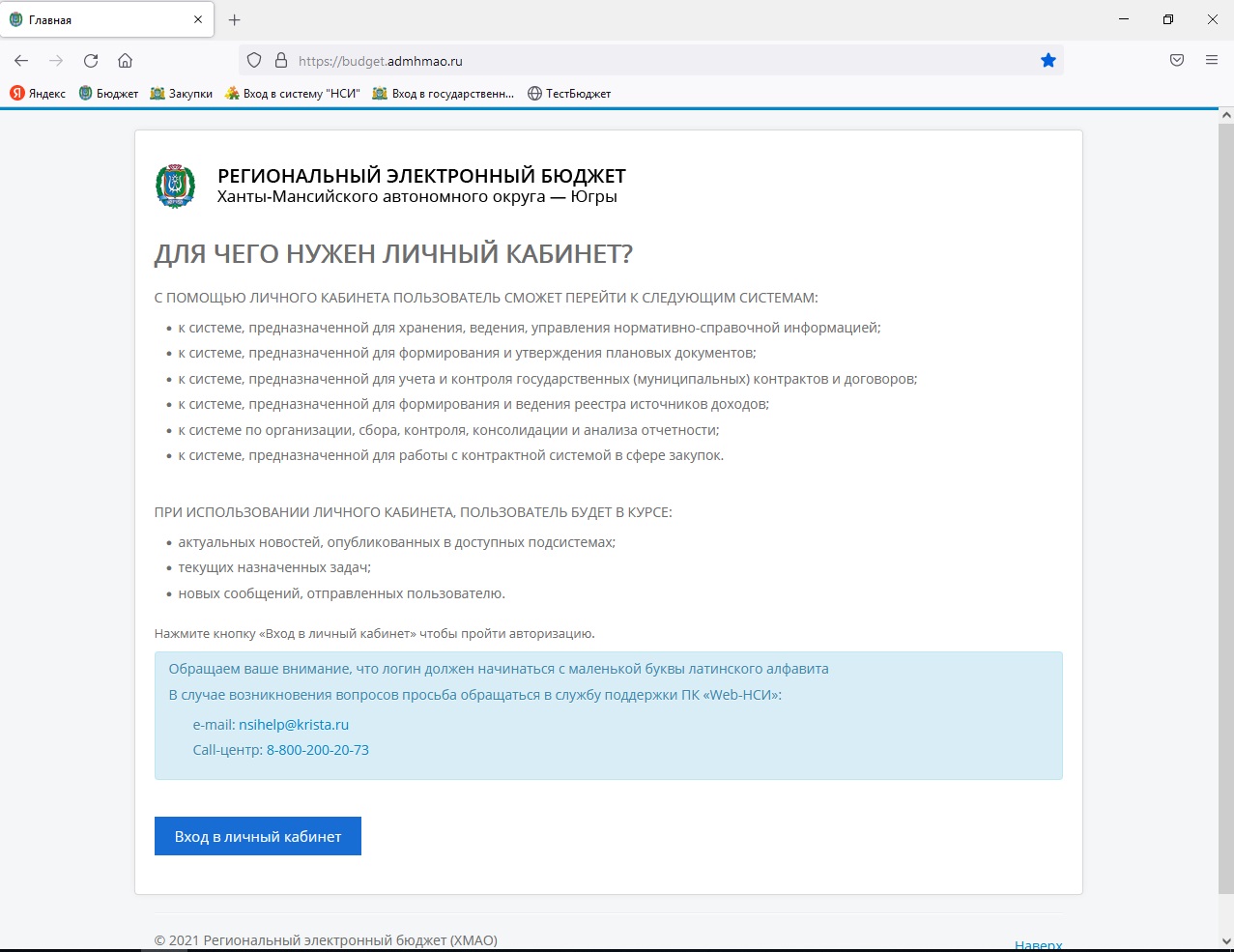 (рис.4)